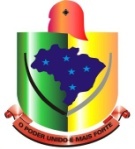 Câmara Municipal de Timbé do Sul - SC“Moção de Congratulações”O Poder Legislativo confere a presente Moção de Congratulações, de autoria do VEREADOR BRUNO MACHADO CESÁRIO – PP aprovada por unanimidade pelo Plenário da Câmara Municipal de Timbé do Sul, a“Suzete Stecanella Savi”  SECRETÁRIA MUNICIPAL DE EDUCAÇÃOTimbé do Sul (SC), 27 de agosto de 2018Vereador Amarildo Dandolini – Presidente